 EFORIE NORDHotel Carmen 3*Oferta standard 2020 (sejur 5 nopți)Pentru c/val. mesei achitate in biletul de odihna se vor emite bonuri valorice sub forma unui card electronic,  putand achizitiona orice produs din incinta Resturantului Carmen. Copiii cu varsta sub 12 ani beneficiaza de gratuitate pentru serviciile de cazare ( maxim 2 copii), pentru serviciile de masa se poate opta ca supliment. Turistii cu varsta de peste 12 ani impliniti sunt considerati adulti.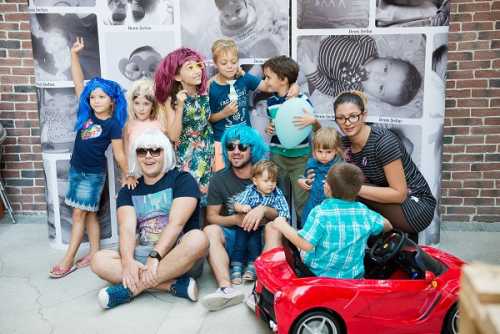 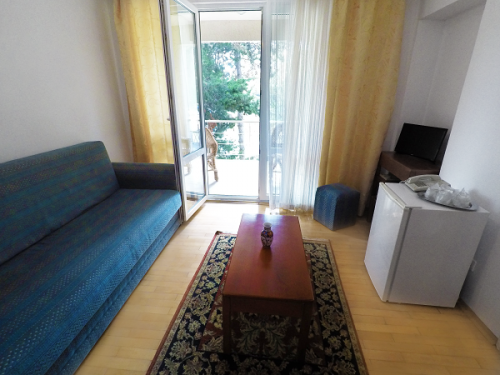 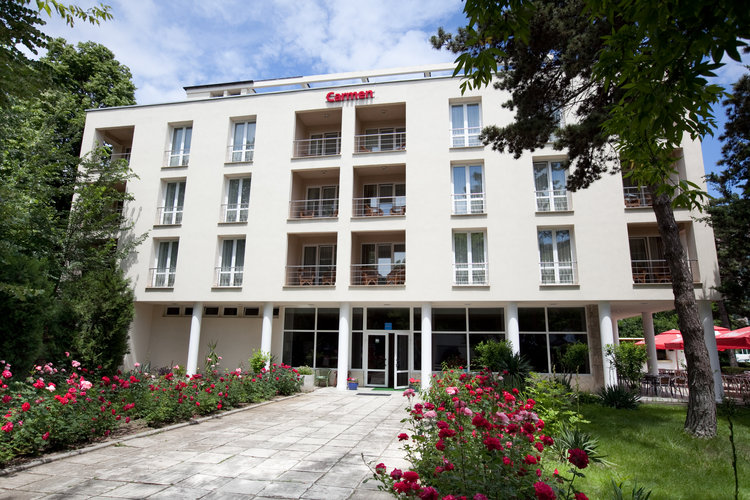 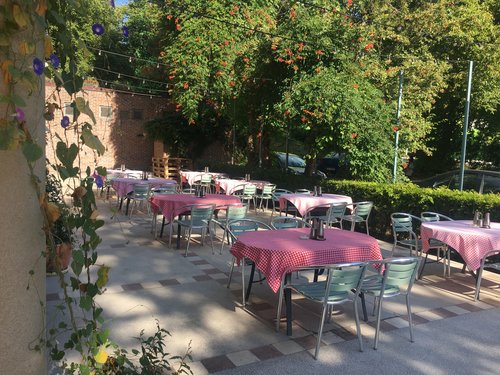 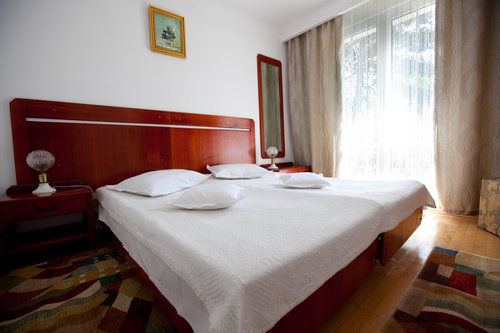 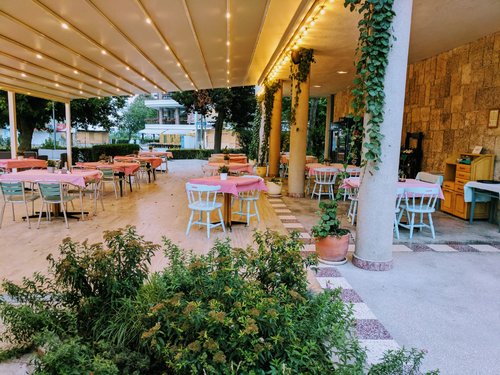 Hotel Carmen pune la dispozitia oaspetilor sai 24 de apartamente spatioase, fiecare avand un balcon special amenajat pentru a petrecere timpul in serile tarzii de vara.Apartamentele sunt structurate in dormitor, living si baie proprie. Fiecare dintre dormitoare are un pat dublu, iar in living se afla o canapea extensibila foarte confortabila, iar baile sunt prevazute cu lavoar, grup sanitar si cada. Toate camerele sunt dotate cu televiziune prin cablu,aer conditionat, LCD-uri si wi-fi.Compartimentarea si mobilarea apartamentelor este perfecta pentru cazarea familiilor cu unul sau doi copii sau pentru grupurile de patru persoane care isi doresc sa isi petreaca sejurul pe litoral.PERIOADAAPARTAMENT 2 ADULTI + 2 COPIIAPARTAMENT 2 ADULTI + 2 COPIIAPARTAMENT 2 ADULTI + 2 COPIIAPARTAMENT 3 ADULTI + 1 COPILAPARTAMENT 3 ADULTI + 1 COPILAPARTAMENT 3 ADULTI + 1 COPILAPARTAMENT 4 ADULTIAPARTAMENT 4 ADULTIAPARTAMENT 4 ADULTImic dejun demipensiune pensiune completamic dejun demipensiune pensiune completamic dejun demipensiune pensiune completa30.04 - 28.0522033044029245762236358380329.05 - 14.0625336347333349866341363385315.06 - 30.0628639650637453970446268290201.07 - 17.07363473583470635800578798101818.07 - 22.08473583693608773938743963118323.08 - 31.08363473583470635800578798101801.09 - 26.09242352462319484649396616836